Rain Bird IQ4 Communications ChecklistRain Bird IQ - NCC 3G CartridgeVerify the status of the Cellular Data Plan for the IQ CartridgeIQ3Select Satellite through “Satellites” -> “Configure…”Select “Edit Configuration and Stations…”Verify the expiration of the cellular data plan from the information displayed in the “Type” sectionIf the Cellular Data Plan has expired, renew it through “Help” -> “Cellular Data Plan Renewal”IQ4:When logging into IQ4-Cloud, a banner will appear at the top of the webpage indicating the need to renew one or more cellular plans for the controllers listed in your systemCheck all connections (antenna, cable to front panel, IQNet cables)Check IQ communications (Sync, Reverse Sync, Log Retrieval)Verify the status of the IQ CartridgeCheck status of the IQ LED on the back of the cartridge: 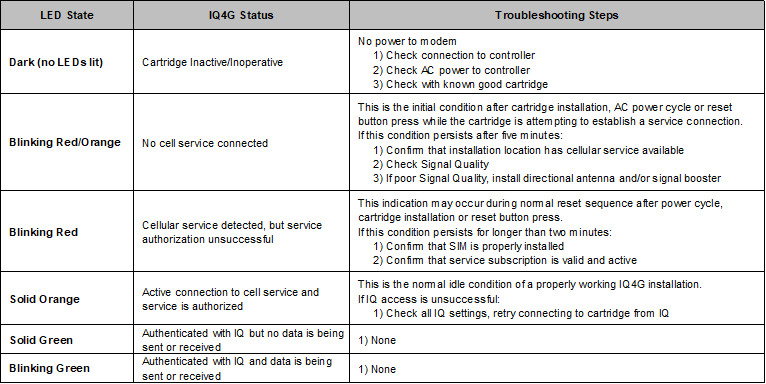 ESP LXME/ESP LXD: Turn the dial to “IQ Settings”ESP LXIVM: Turn the dial to “Advanced Settings” -> “Configure Cartridge”Select “Status” using the arrow and Next buttonVerify the status of the IQ CartridgeIQ 3G Cartridge Communication PortsThe 3G cartridge has 3 communication ports:IQ – Primary Cellular communication with IQRadio – Secondary radio communication with Client controllersCM – Secondary Connection Module communication with Client controllersVerify the status of the IQ PortResetting – Cartridge is resetting itself prior to connection attemptNo Service – Cartridge has no connection to the local Cellular tower or the service.If this condition persists after five minutes:Confirm that installation location has cellular service availableCheck Status/Signal QualityIf poor Signal Quality, install directional antenna and/or signal boosterConnecting – Cartridge is trying to establish a connection to the local Cellular tower and Internet serviceIdle – Active connection to cellular tower & service is authorized; Waiting for a connection from IQConnected – IQ is connected to the cartridgeConnected/Active – IQ is connected and data is being transferred between IQ and the cartridgeVerify the status of the IQ Cartridge PortsRadio Port Status (Server configuration only):Disabled – Configured as “Radio Not Installed”No Service – Cartridge is not connected to a powered radioConnected – Cartridge is connected to the radio and it is trying to communicate with Client controller(s)Connected/Active – Data is being transferred between Server and Client controller(s)CM Communication Module Port Status (Server configuration only):Disabled – Configured as “CM Module Not Installed”Connected – Cartridge is connected to CM Module and it is trying to communicate with Client controller(s)Connected/Active - Data is being transferred between Server and Client controller(s)Select “Signal using the buttonSignal Strength Indications:1 - 2 = POOR signal strength, consider signal booster or directional antenna4 - 7 = Good signal strength - good connection8 - 10 = Excellent signal strength - excellent connectionIf the signal strength is below 2Use IQ4GEXTANT Cellular External Antenna if the controller is in a metal enclosureRelocate antenna where cellular strength is above 2Install Directional 3G Antenna listed belowInstall Signal Booster listed below for 3GAdditional StepsTry a different known-to-be-active SIM card in the cartridgeMake sure the latest NCC firmware is installed in the cartridgeIf the device has worked before, trace back to changes that may have caused the cartridge to stop working and note thoseRain Bird IQ - NCC 4G CartridgeVerify the status of the Cellular Data Plan for the IQ CartridgeIQ3:Select Satellite through “Satellites” -> “Configure…”Select “Edit Configuration and Stations…”Verify the expiration of the cellular data plan from the information displayed in the “Type” sectionIf the Cellular Data Plan has expired, renew it through “Help” -> “Cellular Data Plan Renewal”IQ4: When logging into IQ4-Cloud, a banner will appear at the top of the webpage indicating the need to renew one or more cellular plans for the controllers listed in your systemCheck all connections (antenna, cable to front panel, IQNet cables)Check IQ communications (Sync, Reverse Sync, Log Retrieval)Verify the status of the IQ CartridgeCheck status of the IQ LED on the back of the cartridge:ESP LXME/ESP LXD: Turn the dial to “IQ Settings”ESP LXIVM: Turn the dial to “Advanced Settings” -> “Configure Cartridge”Select “Status” using the arrow and Next buttonVerify the status of the IQ CartridgeIQ 4G Cartridge Communication PortsThe 4G cartridge has 3 communication ports:IQ – Primary Cellular communication with IQRadio – Secondary radio communication with Client controllersCM – Secondary Connection Module communication with Client controllersVerify the status of the IQ PortResetting – Cartridge is resetting itself prior to connection attemptNo Service – Cartridge has no connection to the local Cellular tower or the service.If this condition persists after five minutes:
Confirm that installation location has cellular service availableCheck Status/Signal QualityIf poor Signal Quality, install directional antenna and/or signal boosterConnecting – Cartridge is trying to establish a connection to the local Cellular tower and Internet serviceIdle – Active connection to cellular tower & service is authorized; Waiting for a connection from IQConnected – IQ is connected to the cartridgeConnected/Active – IQ is connected and data is being transferred between IQ and the cartridgeVerify the status of the IQ Cartridge PortsRadio Port Status (Server configuration only):Disabled – Configured as “Radio Not Installed”No Service – Cartridge is not connected to a powered radioConnected – Cartridge is connected to the radio and it is trying to communicate with Client controller(s)Connected/Active – Data is being transferred between Server and Client controller(s)CM Communication Module Port Status (Server configuration only):Disabled – Configured as “CM Module Not Installed”Connected – Cartridge is connected to CM Module and it is trying to communicate with Client controller(s)Connected/Active - Data is being transferred between Server and Client controller(s)Select “Signal using the buttonSignal Quality is calculated from multiple parameters (RSSI and RSRP)Signal Quality will give a good indicator of IQ ability to communicate with a cellular cartridgeSignal Quality Indications:1 = POOR signal quality, consider signal booster or directional antenna2 - 5 = Fair signal quality6 – 9 = Good signal quality - good connection10 = Excellent signal quality - excellent connectionIf the signal quality is below 2Use IQ4GEXTANT Cellular External Antenna if the controller is in a metal enclosureRelocate antenna where cellular quality is above 1Install Directional 4G Antenna listed belowInstall Signal Booster listed below for 4GVerify the Cellular Signal QualityIn the Signal Quality screen press “Detail” to get details on Signal Strength and Signal QualityDetail:RSSI - Received Signal Strength Indicator is a negative value, and the closer to 0, the stronger the signalSINR - Signal to Interference plus Noise Ratio is the strength of the signal divided by the strength of any interferenceRSRQ - Reference Signal Received Quality indicates the quality of the received reference signalRSRP - Reference Signal Received Power is the power of the 4G Reference Signals spread over the full bandwidthTower: indicates the tower ID that the cartridge is connected toRSSI for 4G/LTE is calculated from several other signal related measurements: RSSI = noise + serving cell power + interference power.For example, a 4G LTE modem might report an RSSI of -68 dBm, but:RSRP = -102 dBmRSRQ = -16 dBSINR = -1.8 dBIn this case, the signal quality is actually very poor. This could be due to the device being some distance away from the 4G transmitter or something is interfering with the signal, such as a building or other obstruction between the device and the tower.Additional StepsTry a different known-to-be-active SIM card in the cartridgeMake sure the latest NCC firmware is installed in the cartridgeIf the device has worked before, trace back to changes that may have caused the cartridge to stop working and note those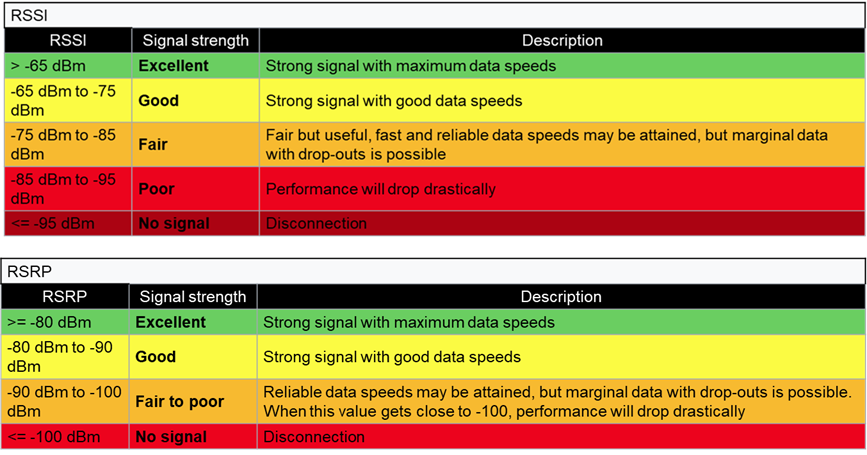 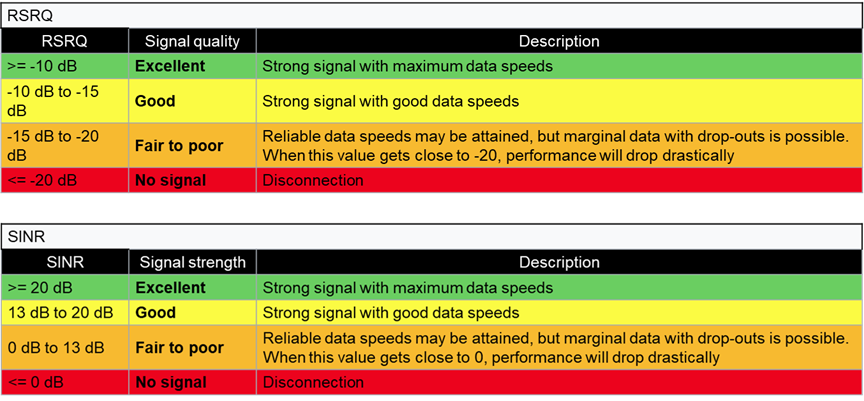 